DEPARTMENT OF BOTANY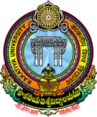 Kakatiya University, Warangal===================================================================================SEMINARS / WORKHOPSS.No.Title of Seminar/WorkshopConvener/DirectorCo-Convener/Co-DirectorSponsored AgencyFrom DateTo Date1Workshop on Real-Time Experiments in Biology for High School TeachersDr. Md. MustafaDr. T. ChristopherTelangana Academy of Sciences-Hyderabad14-02-201916-02-20192National Conference on Innovative Approaches for Conservation of Plant DiversityProf. Ajmeera Ragan & Dr. V. Krishna ReddyDr. M. SurekhaTSCHE-Hyderabad & UGC-SAP-DRS-III09-03-201810-03-20183Science Academies' Lectures Workshop Plant Taxonomy-Current Challenges and PerspectiveDr. Md. MustafaProf. R. Raghavendra RaoINSA, New Delhi, IAS, Bangalore, NAS Allahabad04-09-201705-09-2017